MARQUE CON UNA X SU DISPONIBILIDAD PARA DESARROLLAR LA ESTANCIA:MARZO:							JUNIO:ABRIL:							JULIO:MAYO:							AGOSTO:FORMATO POSTULACIÓN 
PROGRAMA PROFESOR VISITANTE
ESCUELA DE ADMINISTRACIÓN
UNIVERSIDAD EAFITFORMATO POSTULACIÓN 
PROGRAMA PROFESOR VISITANTE
ESCUELA DE ADMINISTRACIÓN
UNIVERSIDAD EAFITFORMATO POSTULACIÓN 
PROGRAMA PROFESOR VISITANTE
ESCUELA DE ADMINISTRACIÓN
UNIVERSIDAD EAFITFORMATO POSTULACIÓN 
PROGRAMA PROFESOR VISITANTE
ESCUELA DE ADMINISTRACIÓN
UNIVERSIDAD EAFITFORMATO POSTULACIÓN 
PROGRAMA PROFESOR VISITANTE
ESCUELA DE ADMINISTRACIÓN
UNIVERSIDAD EAFITFORMATO POSTULACIÓN 
PROGRAMA PROFESOR VISITANTE
ESCUELA DE ADMINISTRACIÓN
UNIVERSIDAD EAFITFORMATO POSTULACIÓN 
PROGRAMA PROFESOR VISITANTE
ESCUELA DE ADMINISTRACIÓN
UNIVERSIDAD EAFITFORMATO POSTULACIÓN 
PROGRAMA PROFESOR VISITANTE
ESCUELA DE ADMINISTRACIÓN
UNIVERSIDAD EAFIT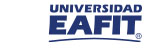 FORMATO POSTULACIÓN 
PROGRAMA PROFESOR VISITANTE
ESCUELA DE ADMINISTRACIÓN
UNIVERSIDAD EAFITFORMATO POSTULACIÓN 
PROGRAMA PROFESOR VISITANTE
ESCUELA DE ADMINISTRACIÓN
UNIVERSIDAD EAFITFORMATO POSTULACIÓN 
PROGRAMA PROFESOR VISITANTE
ESCUELA DE ADMINISTRACIÓN
UNIVERSIDAD EAFITFORMATO POSTULACIÓN 
PROGRAMA PROFESOR VISITANTE
ESCUELA DE ADMINISTRACIÓN
UNIVERSIDAD EAFITFORMATO POSTULACIÓN 
PROGRAMA PROFESOR VISITANTE
ESCUELA DE ADMINISTRACIÓN
UNIVERSIDAD EAFITFORMATO POSTULACIÓN 
PROGRAMA PROFESOR VISITANTE
ESCUELA DE ADMINISTRACIÓN
UNIVERSIDAD EAFITFORMATO POSTULACIÓN 
PROGRAMA PROFESOR VISITANTE
ESCUELA DE ADMINISTRACIÓN
UNIVERSIDAD EAFITFORMATO POSTULACIÓN 
PROGRAMA PROFESOR VISITANTE
ESCUELA DE ADMINISTRACIÓN
UNIVERSIDAD EAFITFECHADDMMAATEMA CONVOCATORIA:A. INFORMACIÓN PERSONALA. INFORMACIÓN PERSONALA. INFORMACIÓN PERSONALA. INFORMACIÓN PERSONALA. INFORMACIÓN PERSONALA. INFORMACIÓN PERSONALA. INFORMACIÓN PERSONALA. INFORMACIÓN PERSONALNOMBRE Y APELLIDOS:NOMBRE Y APELLIDOS:NOMBRE Y APELLIDOS:E-MAIL:DIRECCIÓN:DIRECCIÓN:TELÉFONO:TELÉFONO:FAX:PAÍS DE RESIDENCIA:PAÍS DE RESIDENCIA:PAÍS DE RESIDENCIA:CIUDAD DE RESIDENCIA:CIUDAD DE RESIDENCIA:PAÍS DE NACIMIENTO:PAÍS DE NACIMIENTO:PAÍS DE NACIMIENTO:CIUDAD DE NACIMIENTO:CIUDAD DE NACIMIENTO:B. FORMACIÓNB. FORMACIÓNB. FORMACIÓNB. FORMACIÓNB. FORMACIÓNB. FORMACIÓNB. FORMACIÓNB. FORMACIÓNESTUDIOS DE PREGRADO: ESTUDIOS DE PREGRADO: ESTUDIOS DE PREGRADO: MES Y AÑO DE INICIO:MES Y AÑO DE INICIO:INSTITUCIÓN:INSTITUCIÓN:MES Y AÑO DE FINALIZACIÓN:MES Y AÑO DE FINALIZACIÓN:MES Y AÑO DE FINALIZACIÓN:ESTUDIOS DE MAESTRÍA:ESTUDIOS DE MAESTRÍA:ESTUDIOS DE MAESTRÍA:MES Y AÑO DE INICIO:MES Y AÑO DE INICIO:INSTITUCIÓN:INSTITUCIÓN:MES Y AÑO DE FINALIZACIÓN:MES Y AÑO DE FINALIZACIÓN:MES Y AÑO DE FINALIZACIÓN:ESTUDIOS DE DOCTORADO:ESTUDIOS DE DOCTORADO:ESTUDIOS DE DOCTORADO:MES Y AÑO DE INICIO:MES Y AÑO DE INICIO:INSTITUCIÓN:INSTITUCIÓN:MES Y AÑO DE FINALIZACIÓN:MES Y AÑO DE FINALIZACIÓN:MES Y AÑO DE FINALIZACIÓN:OTROS ESTUDIOS:OTROS ESTUDIOS:MES Y AÑO DE INICIO:MES Y AÑO DE INICIO:INSTITUCIÓN:INSTITUCIÓN:MES Y AÑO DE FINALIZACIÓN:MES Y AÑO DE FINALIZACIÓN:MES Y AÑO DE FINALIZACIÓN:C. EXPERIENCIA DOCENTEC. EXPERIENCIA DOCENTEC. EXPERIENCIA DOCENTEC. EXPERIENCIA DOCENTEC. EXPERIENCIA DOCENTEC. EXPERIENCIA DOCENTEC. EXPERIENCIA DOCENTEC. EXPERIENCIA DOCENTEÁREA(S) DE CONOCIMIENTO DE ACTUACIÓN:ÁREA(S) DE CONOCIMIENTO DE ACTUACIÓN:ÁREA(S) DE CONOCIMIENTO DE ACTUACIÓN:ÁREA(S) DE CONOCIMIENTO DE ACTUACIÓN:ÁREA(S) DE CONOCIMIENTO DE ACTUACIÓN:INSTITUCIÓN/ UNIVERSIDADINSTITUCIÓN/ UNIVERSIDADINSTITUCIÓN/ UNIVERSIDADMATERIAS A CARGOMATERIAS A CARGOMATERIAS A CARGOFECHA DE INGRESO:FECHA DE INGRESO:FECHA DE INGRESO:INSTITUCIÓN/ UNIVERSIDADINSTITUCIÓN/ UNIVERSIDADINSTITUCIÓN/ UNIVERSIDADMATERIAS A CARGOMATERIAS A CARGOMATERIAS A CARGOFECHA DE INGRESO:FECHA DE INGRESO:FECHA DE INGRESO:INSTITUCIÓN/ UNIVERSIDADINSTITUCIÓN/ UNIVERSIDADINSTITUCIÓN/ UNIVERSIDADMATERIAS A CARGOMATERIAS A CARGOMATERIAS A CARGOFECHA DE INGRESO:FECHA DE INGRESO:FECHA DE INGRESO:INSTITUCIÓN/ UNIVERSIDADINSTITUCIÓN/ UNIVERSIDADINSTITUCIÓN/ UNIVERSIDADMATERIAS A CARGOMATERIAS A CARGOMATERIAS A CARGOFECHA DE INGRESO:FECHA DE INGRESO:FECHA DE INGRESO:D. PUBLICACIONES RECIENTESD. PUBLICACIONES RECIENTESD. PUBLICACIONES RECIENTESD. PUBLICACIONES RECIENTESD. PUBLICACIONES RECIENTESD. PUBLICACIONES RECIENTESD. PUBLICACIONES RECIENTESD. PUBLICACIONES RECIENTESTIPO: (artículo, libro, capítulo de libro, etc.)TIPO: (artículo, libro, capítulo de libro, etc.)TIPO: (artículo, libro, capítulo de libro, etc.)TIPO: (artículo, libro, capítulo de libro, etc.)TÍTULO:AÑO DE PUBLICACIÓN:AÑO DE PUBLICACIÓN:AÑO DE PUBLICACIÓN:REFERENCIA:REFERENCIA:LINK DE ACCESO:LINK DE ACCESO:TIPO: (artículo, libro, capítulo de libro, etc.)TIPO: (artículo, libro, capítulo de libro, etc.)TIPO: (artículo, libro, capítulo de libro, etc.)TIPO: (artículo, libro, capítulo de libro, etc.)TÍTULO:AÑO DE PUBLICACIÓN:AÑO DE PUBLICACIÓN:AÑO DE PUBLICACIÓN:REFERENCIA:REFERENCIA:LINK DE ACCESO:LINK DE ACCESO:TIPO: (artículo, libro, capítulo de libro, etc.)TIPO: (artículo, libro, capítulo de libro, etc.)TIPO: (artículo, libro, capítulo de libro, etc.)TIPO: (artículo, libro, capítulo de libro, etc.)TÍTULO:AÑO DE PUBLICACIÓN:AÑO DE PUBLICACIÓN:AÑO DE PUBLICACIÓN:REFERENCIA:REFERENCIA:LINK DE ACCESO:LINK DE ACCESO:TIPO: (artículo, libro, capítulo de libro, etc.)TIPO: (artículo, libro, capítulo de libro, etc.)TIPO: (artículo, libro, capítulo de libro, etc.)TIPO: (artículo, libro, capítulo de libro, etc.)TÍTULO:AÑO DE PUBLICACIÓN:AÑO DE PUBLICACIÓN:AÑO DE PUBLICACIÓN:REFERENCIA:REFERENCIA:LINK DE ACCESO:LINK DE ACCESO:E. EXPERIENCIA EMPRESARIALE. EXPERIENCIA EMPRESARIALE. EXPERIENCIA EMPRESARIALE. EXPERIENCIA EMPRESARIALE. EXPERIENCIA EMPRESARIALE. EXPERIENCIA EMPRESARIALE. EXPERIENCIA EMPRESARIALE. EXPERIENCIA EMPRESARIALORGANIZACIÓN:ORGANIZACIÓN:PAÍS:CIUDAD:CARGO:FECHA DE INGRESO:FECHA DE INGRESO:FECHA DE INGRESO:TIEMPO LABORADO:TIEMPO LABORADO:TIEMPO LABORADO:ORGANIZACIÓN:ORGANIZACIÓN:PAÍS:CIUDAD:CARGO:FECHA DE INGRESO:FECHA DE INGRESO:FECHA DE INGRESO:TIEMPO LABORADO:TIEMPO LABORADO:TIEMPO LABORADO:ORGANIZACIÓN:ORGANIZACIÓN:PAÍS:CIUDAD:CARGO:FECHA DE INGRESO:FECHA DE INGRESO:FECHA DE INGRESO:TIEMPO LABORADO:TIEMPO LABORADO:TIEMPO LABORADO:ORGANIZACIÓN:ORGANIZACIÓN:PAÍS:CIUDAD:CARGO:FECHA DE INGRESO:FECHA DE INGRESO:FECHA DE INGRESO:TIEMPO LABORADO:TIEMPO LABORADO:TIEMPO LABORADO: